YERLİ MALI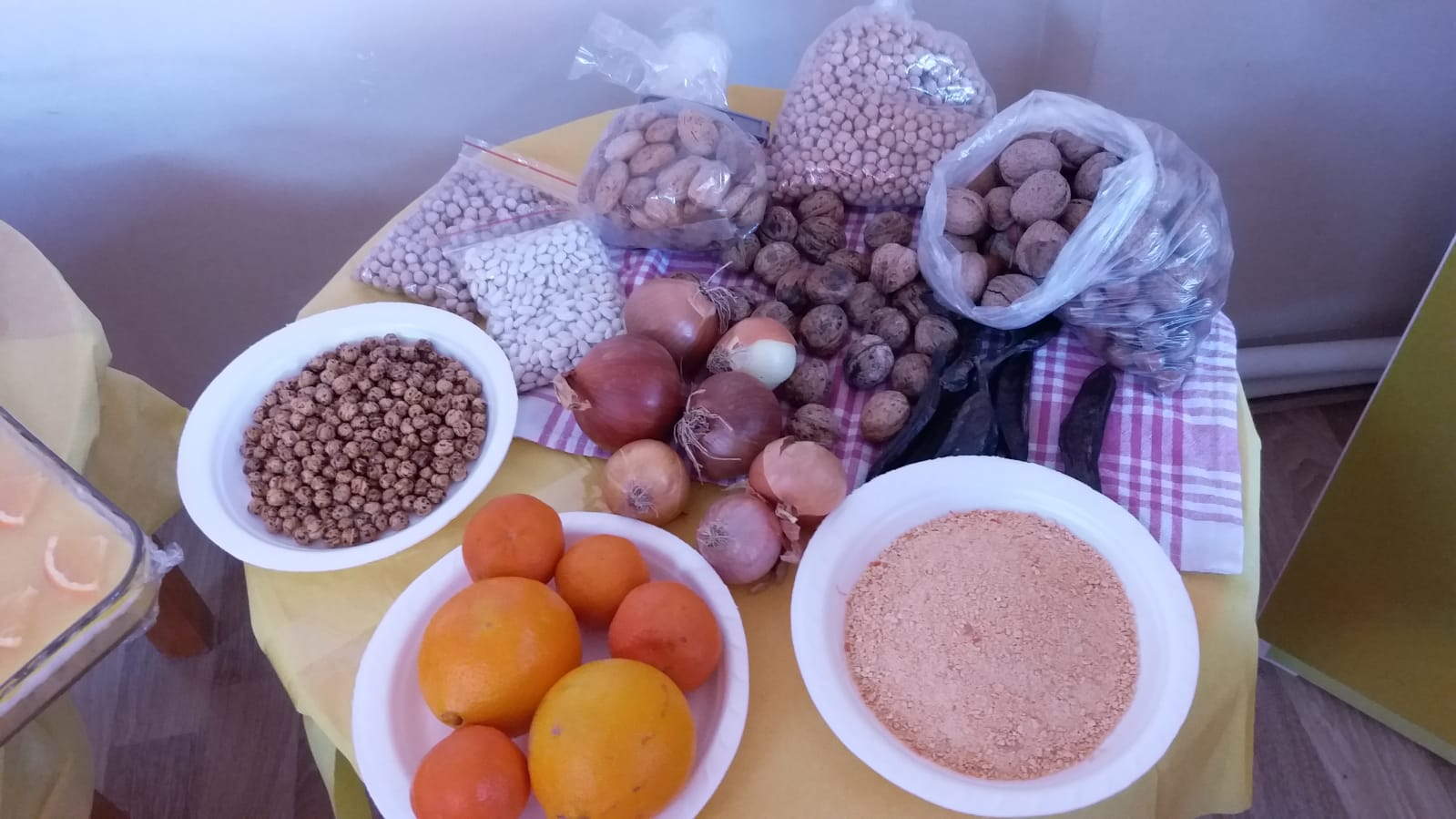 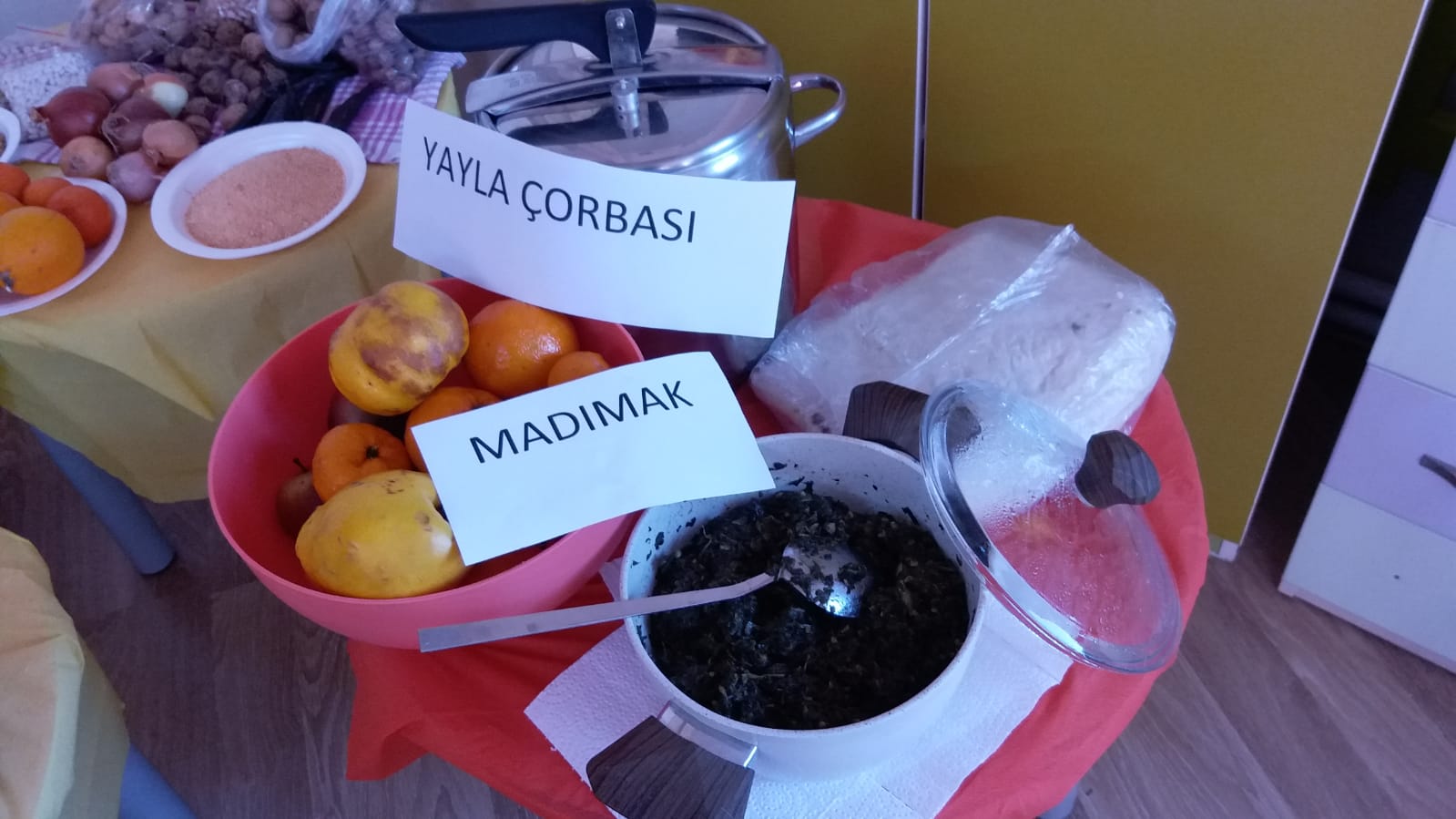 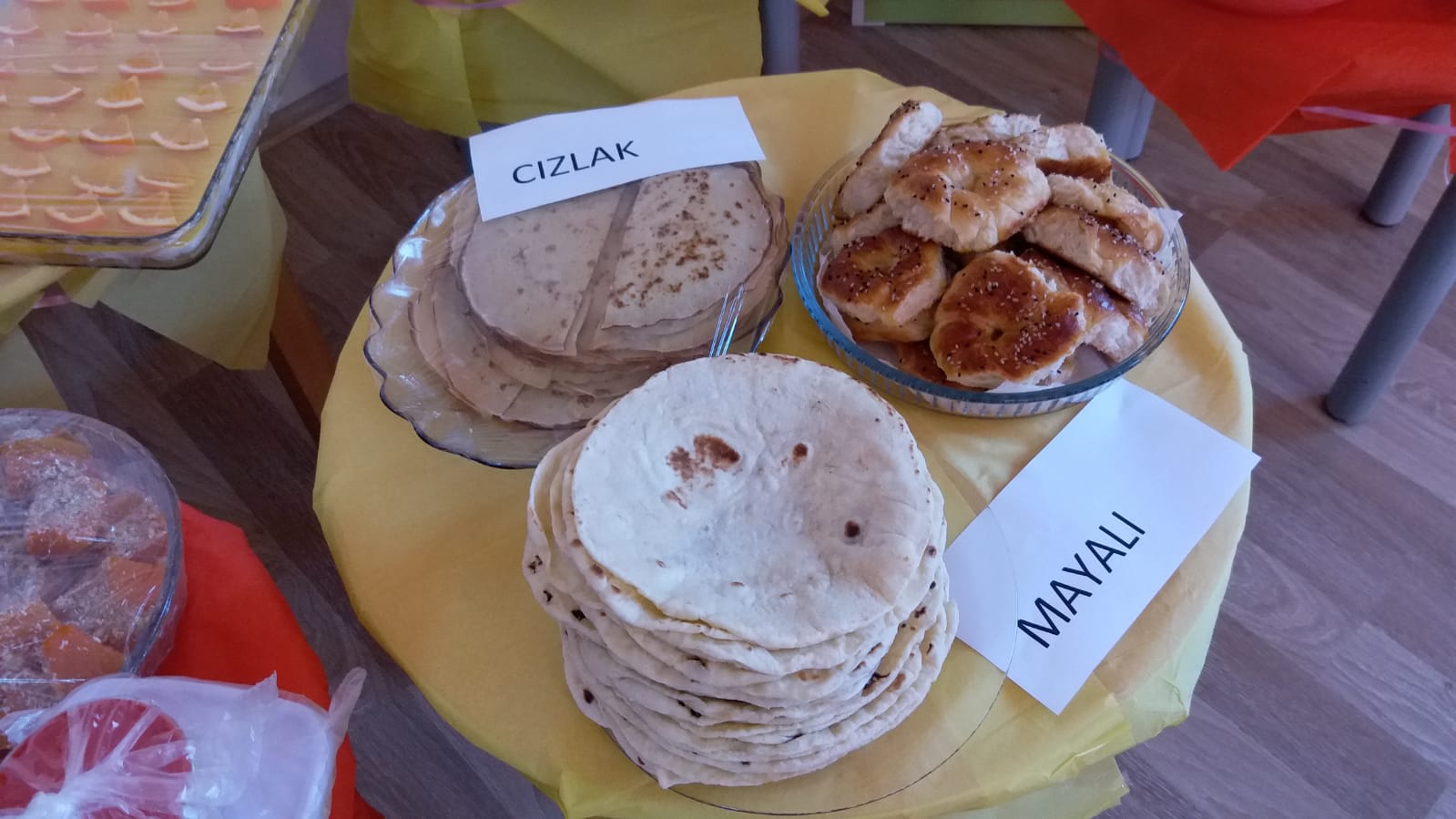 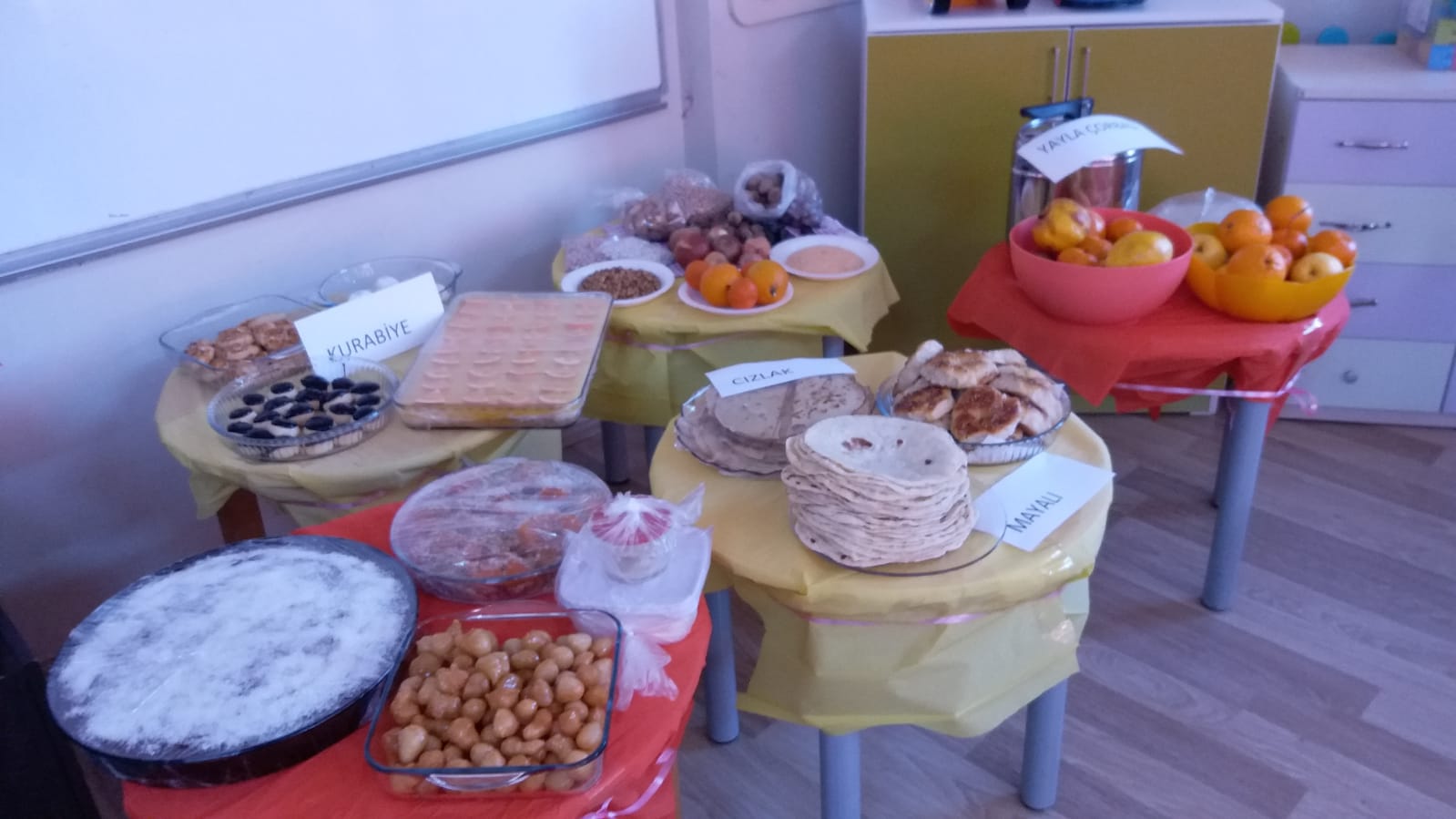 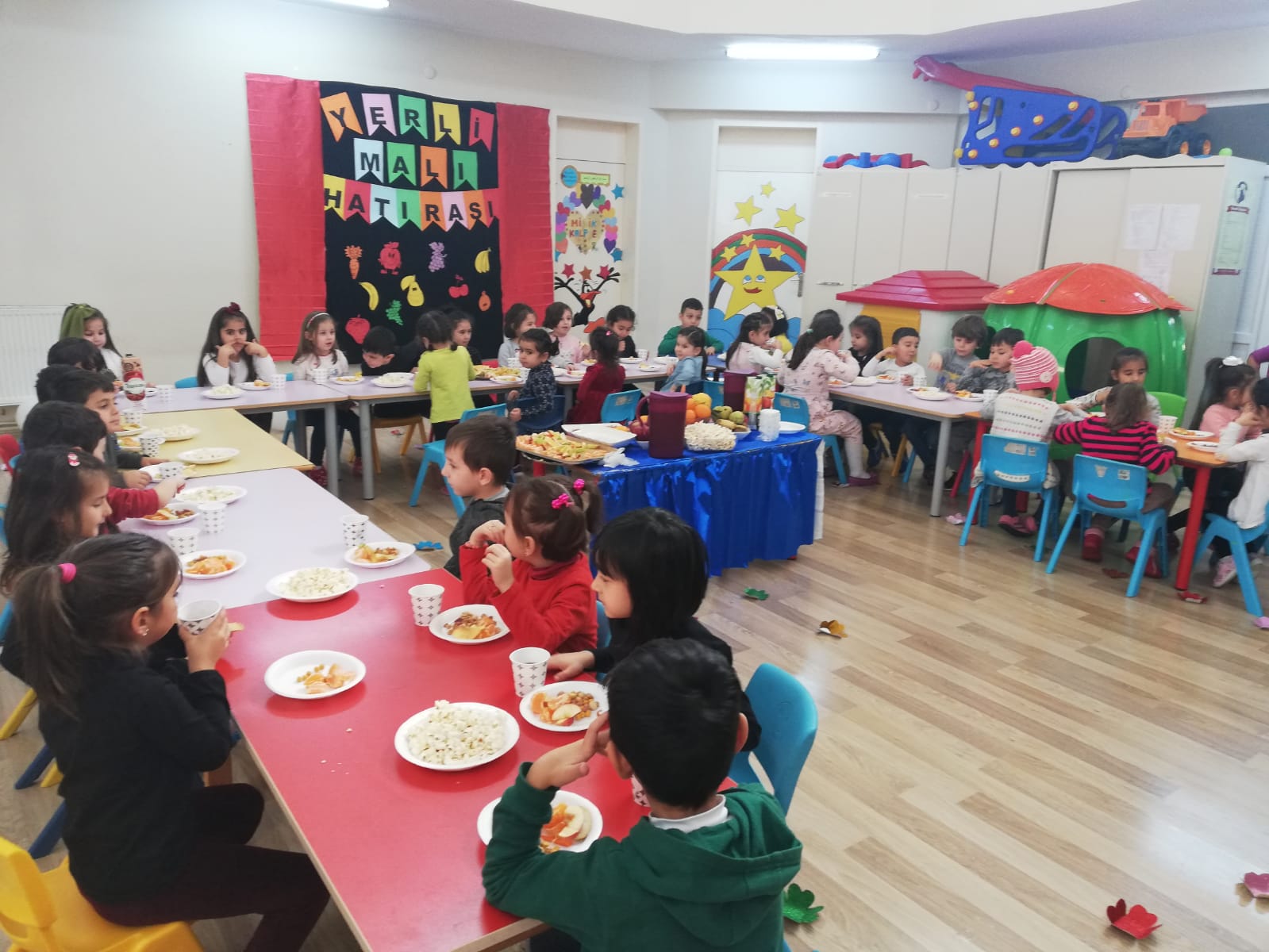 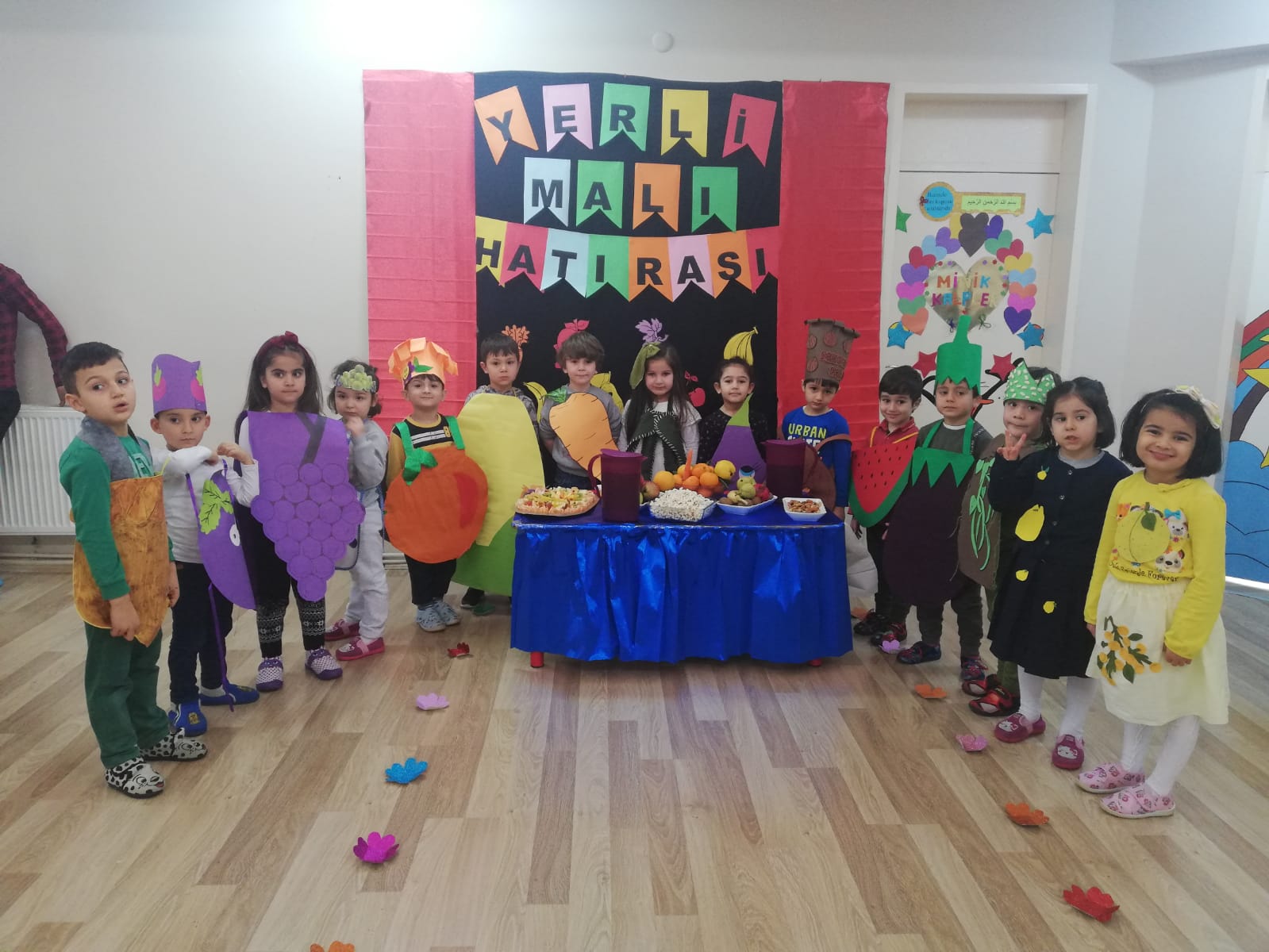 